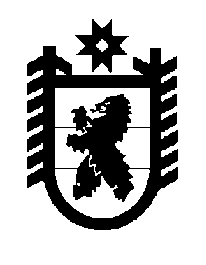 Российская Федерация Республика Карелия    ПРАВИТЕЛЬСТВО РЕСПУБЛИКИ КАРЕЛИЯПОСТАНОВЛЕНИЕот  5 октября 2017 года № 344-Пг. Петрозаводск О разграничении имущества, находящегося в муниципальной собственности Мегрегского сельского поселенияВ соответствии с Законом Республики Карелия от 3 июля 2008 года № 1212-ЗРК «О реализации части 111 статьи 154 Федерального закона 
от 22 августа 2004 года № 122-ФЗ «О внесении изменений 
в законодательные акты Российской Федерации и признании утратившими силу некоторых законодательных актов Российской Федерации в связи с принятием федеральных законов  «О внесении изменений и дополнений в Федеральный закон «Об общих принципах организации законодательных (представительных) и исполнительных органов государственной власти субъектов Российской Федерации» и «Об общих принципах организации местного самоуправления в Российской Федерации» Правительство Республики Карелия 
п о с т а н о в л я е т:1. Утвердить перечень имущества, находящегося в муниципальной собственности Мегрегского сельского поселения, передаваемого в муниципальную собственность Олонецкого национального муниципального района, согласно приложению.2. Право собственности на передаваемое имущество возникает 
у Олонецкого национального муниципального района со дня вступления в силу настоящего постановления.  Глава Республики Карелия                                          А.О. ПарфенчиковПереченьимущества, находящегося в муниципальной собственности 
Мегрегского сельского поселения, передаваемого в муниципальную собственность Олонецкого национального муниципального района______________________Приложение  к постановлению Правительства Республики Карелия                от  5 октября 2017 года № 344-П№ п/пНаименованиеимуществаАдрес место-нахожденияимуществаИндивидуализирующиехарактеристики имущества1.Жилое помещениедер. Мегрега, 
ул. Школьная, д. 28, кв. 1год постройки 2016,однокомнатная квартира,  общей площадью 36,5 кв. м, в многоквартирном одноэтажном доме, кадастровый номер 10:14:0080103:81, кадастровая стоимость 282527,16 руб.2.Жилое помещениедер. Мегрега, 
ул. Школьная, д. 28, кв. 2год постройки 2016,однокомнатная квартира,  общей площадью 36,3 кв. м, в многоквартирном одноэтажном доме, кадастровый номер 10:14:0080103:82, кадастровая стоимость 280979,06 руб.3.Жилое помещениедер. Мегрега, 
ул. Школьная, д. 28, кв. 3год постройки 2016,двухкомнатная квартира,  общей площадью 46,1 кв. м, в многоквартирном одноэтажном доме, кадастровый номер 10:14:0080103:80, кадастровая стоимость 356835,67 руб.4.Жилое помещениедер. Мегрега, 
ул. Школьная, д. 28, кв. 4год постройки 2016,двухкомнатная квартира,  общей площадью 46,1 кв. м, в многоквартирном одноэтажном доме, кадастровый номер 10:14:0080103:79, кадастровая стоимость 356835,67 руб.